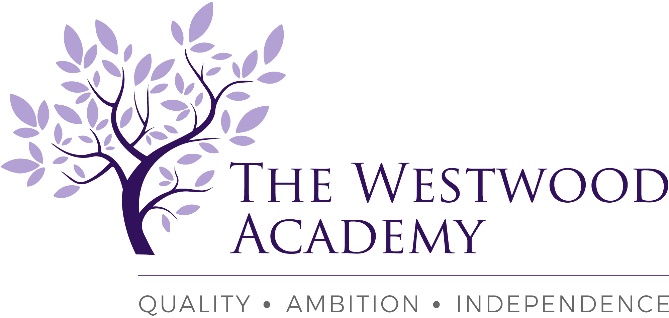 Application FormPlease fill in all sections of the form using black ink/type.  The information you provide will help us make a fair decision in the selection process.  Please call 024 7642 6901 if you have any questions on how to complete this form or if you require it in a different format.Thank you for taking the time and effort to complete this application form.  Please make sure you complete the equal opportunities monitoring form.Statements in this document refer to employment law as governed by England and Wales.Equal Opportunities Monitoring FormPlease complete the Equal Opportunities Monitoring Form and return it with your application form.The Westwood Academy is committed to the principle of the development of policies to promote equal opportunities in employment regardless of gender, marital status, race, colour, nationality (including citizenship), ethnic or national origins, disabilities, age, sexual orientation, responsibility for dependants, religious or political affiliation and trade union activities.  Applicants can obtain a copy of our Equality Policy on request.  The following questions are used solely for the purpose of monitoring equal opportunities and are in accordance with the criteria identified in Racial Equality guidelines.  This information will not be used when deciding on a shortlist or making an appointment, but your co-operation in completing the following would be very much appreciated.Thank you for taking the time and effort to complete this form.Please return this form, together with all other related documents including the completed application form to the email address provided on the advertisement – admin@thewestwoodacademy.co.ukOr post to;Mrs J WestwellPersonal Assistant to Head of SchoolThe Westwood AcademyMitchell AvenueCoventryCV4 8DYTelephone Number: 024 7642 6901ADVICE TO CANDIDATESRoleRoleRoleRoleRole applied for:Teaching Assistant – Term Time only 31.25 hours per weekGrade:Grade 3Closing Date for Applications:Thursday 26 May 2022 - 10:00Job Ref No:WW/TA/05/22School/Location:The Westwood AcademyThe Westwood AcademyThe Westwood AcademyPersonal DetailsPersonal DetailsPersonal DetailsPersonal DetailsPersonal DetailsTitle:Surname:First Name(s):Former Name (s):Home Address:Mobile:Home Address:Work Phone:Home Address:Home Phone:Postcode:Email:Please indicate if you are happy to receive correspondence via email; e.g. invitation to interviewPlease indicate if you are happy to receive correspondence via email; e.g. invitation to interviewYES/NONI Number: (National Insurance)(You can get this from the Department of Work & Pensions)(You can get this from the Department of Work & Pensions)(You can get this from the Department of Work & Pensions)DFE Teacher Number(if applicable to post applying for)(if applicable to post applying for)(if applicable to post applying for)Current Employment Status:               Employed                                 Unemployed                                         RedeployeeCurrent Employment Status:               Employed                                 Unemployed                                         RedeployeeCurrent Employment Status:               Employed                                 Unemployed                                         RedeployeeCurrent Employment Status:               Employed                                 Unemployed                                         RedeployeeCurrent Employment Status:               Employed                                 Unemployed                                         RedeployeePlease state below any dates that you are unavailable for interview:Your current or most recent (last) EmploymentYour current or most recent (last) EmploymentYour current or most recent (last) EmploymentYour current or most recent (last) EmploymentYour current or most recent (last) EmploymentNote:  If you are applying for your first job, please provide any voluntary work / work experience in the “Previous employment or experience” sectionNote:  If you are applying for your first job, please provide any voluntary work / work experience in the “Previous employment or experience” sectionNote:  If you are applying for your first job, please provide any voluntary work / work experience in the “Previous employment or experience” sectionNote:  If you are applying for your first job, please provide any voluntary work / work experience in the “Previous employment or experience” sectionNote:  If you are applying for your first job, please provide any voluntary work / work experience in the “Previous employment or experience” sectionEmployer Name:Job Title:Job Title:Employer Address:Salary:Salary:Employer Address:Start Date:Start Date:Employer Address:Leave Date: (if applicable)  Leave Date: (if applicable)  Reason for Leaving:Local Authority or Qualifying Continuous Service Date:(Proof required upon appointment)Local Authority or Qualifying Continuous Service Date:(Proof required upon appointment)Local Authority or Qualifying Continuous Service Date:(Proof required upon appointment)Salary Point & Salary:Salary Point & Salary:Any additional allowances (e.g. teaching TLR, SEN, R&R):  Any additional allowances (e.g. teaching TLR, SEN, R&R):  Any additional allowances (e.g. teaching TLR, SEN, R&R):  Any additional allowances (e.g. teaching TLR, SEN, R&R):  Any additional allowances (e.g. teaching TLR, SEN, R&R):  Main duties and responsibilities Main duties and responsibilities Main duties and responsibilities Main duties and responsibilities Main duties and responsibilities References Please provide two references. Do not use friends or relatives, we will ask for references before interview.References Please provide two references. Do not use friends or relatives, we will ask for references before interview.References Please provide two references. Do not use friends or relatives, we will ask for references before interview.References Please provide two references. Do not use friends or relatives, we will ask for references before interview.References Please provide two references. Do not use friends or relatives, we will ask for references before interview.References Please provide two references. Do not use friends or relatives, we will ask for references before interview.References Please provide two references. Do not use friends or relatives, we will ask for references before interview.References Please provide two references. Do not use friends or relatives, we will ask for references before interview.References Please provide two references. Do not use friends or relatives, we will ask for references before interview.References Please provide two references. Do not use friends or relatives, we will ask for references before interview.Reference 1:  This must be your current or most recent employer or, if you do not have any previous employment most recent tutor (school, college or university).Reference 1:  This must be your current or most recent employer or, if you do not have any previous employment most recent tutor (school, college or university).Reference 1:  This must be your current or most recent employer or, if you do not have any previous employment most recent tutor (school, college or university).Reference 1:  This must be your current or most recent employer or, if you do not have any previous employment most recent tutor (school, college or university).Reference 1:  This must be your current or most recent employer or, if you do not have any previous employment most recent tutor (school, college or university).Reference 2:  Reference 2:  Reference 2:  Reference 2:  Reference 2:  Full Name:Full Name:Full Name:Job Title:Job Title:Job Title:Employer:Employer:Employer:Address:Address:Address:Postcode:Postcode:Postcode:Email:Email:Email:Telephone Number:Telephone Number:Telephone Number:Relationship to you:Relationship to you:Relationship to you:Did this role involve working with children, young people and/or vulnerable adults?Did this role involve working with children, young people and/or vulnerable adults?Did this role involve working with children, young people and/or vulnerable adults?Did this role involve working with children, young people and/or vulnerable adults?Yes / NoDid this role involve working with children, young people and/or vulnerable adults?Did this role involve working with children, young people and/or vulnerable adults?Did this role involve working with children, young people and/or vulnerable adults?Did this role involve working with children, young people and/or vulnerable adults?Yes / NoPlease provide brief details of duties/responsibilitiesPlease provide brief details of duties/responsibilitiesPlease provide brief details of duties/responsibilitiesPlease provide brief details of duties/responsibilitiesPlease provide brief details of duties/responsibilitiesPlease provide brief details of duties/responsibilitiesPlease provide brief details of duties/responsibilitiesPlease provide brief details of duties/responsibilitiesPlease provide brief details of duties/responsibilitiesPlease provide brief details of duties/responsibilitiesReference 1 - Do you wish to be consulted before this referee is approached?                         YES/NOReference 1 - Do you wish to be consulted before this referee is approached?                         YES/NOReference 1 - Do you wish to be consulted before this referee is approached?                         YES/NOReference 1 - Do you wish to be consulted before this referee is approached?                         YES/NOReference 1 - Do you wish to be consulted before this referee is approached?                         YES/NOReference 2 - Do you wish to be consulted before this referee is approached?                         YES/NOReference 2 - Do you wish to be consulted before this referee is approached?                         YES/NOReference 2 - Do you wish to be consulted before this referee is approached?                         YES/NOReference 2 - Do you wish to be consulted before this referee is approached?                         YES/NOReference 2 - Do you wish to be consulted before this referee is approached?                         YES/NOQualifications: Please note you will be required to bring original documents as proof of qualifications if selected for interview.Qualifications: Please note you will be required to bring original documents as proof of qualifications if selected for interview.Qualifications: Please note you will be required to bring original documents as proof of qualifications if selected for interview.Qualifications: Please note you will be required to bring original documents as proof of qualifications if selected for interview.Qualifications: Please note you will be required to bring original documents as proof of qualifications if selected for interview.Qualifications: Please note you will be required to bring original documents as proof of qualifications if selected for interview.Qualifications: Please note you will be required to bring original documents as proof of qualifications if selected for interview.Qualifications: Please note you will be required to bring original documents as proof of qualifications if selected for interview.Qualifications: Please note you will be required to bring original documents as proof of qualifications if selected for interview.Qualifications: Please note you will be required to bring original documents as proof of qualifications if selected for interview.Qualifications: Please note you will be required to bring original documents as proof of qualifications if selected for interview.Age 11 – 16 Qualifications achieved from Secondary, Higher and Further EducationAge 11 – 16 Qualifications achieved from Secondary, Higher and Further EducationAge 11 – 16 Qualifications achieved from Secondary, Higher and Further EducationAge 11 – 16 Qualifications achieved from Secondary, Higher and Further EducationAge 11 – 16 Qualifications achieved from Secondary, Higher and Further EducationAge 11 – 16 Qualifications achieved from Secondary, Higher and Further EducationAge 11 – 16 Qualifications achieved from Secondary, Higher and Further EducationAge 11 – 16 Qualifications achieved from Secondary, Higher and Further EducationAge 11 – 16 Qualifications achieved from Secondary, Higher and Further EducationAge 11 – 16 Qualifications achieved from Secondary, Higher and Further EducationAge 11 – 16 Qualifications achieved from Secondary, Higher and Further EducationSchool / College attended (with dates) and locationSchool / College attended (with dates) and locationLevel and number of qualifications (e.g. 10 x GCSE’s and subjects)Level and number of qualifications (e.g. 10 x GCSE’s and subjects)Level and number of qualifications (e.g. 10 x GCSE’s and subjects)Level and number of qualifications (e.g. 10 x GCSE’s and subjects)Grade AwardedGrade AwardedMonth/Year AchievedMonth/Year AchievedMonth/Year AchievedPost 16 Education - Below degree level:Post 16 Education - Below degree level:Post 16 Education - Below degree level:Post 16 Education - Below degree level:Post 16 Education - Below degree level:Post 16 Education - Below degree level:Post 16 Education - Below degree level:Post 16 Education - Below degree level:Post 16 Education - Below degree level:Post 16 Education - Below degree level:Post 16 Education - Below degree level:School / College attended (with dates) and locationSchool / College attended (with dates) and locationSchool / College attended (with dates) and locationQualifications achieved with subjectsQualifications achieved with subjectsQualifications achieved with subjectsGrade AwardedGrade AwardedMonth/Year AchievedMonth/Year AchievedMonth/Year AchievedEducation at degree level relevant to roleEducation at degree level relevant to roleEducation at degree level relevant to roleEducation at degree level relevant to roleEducation at degree level relevant to roleEducation at degree level relevant to roleEducation at degree level relevant to roleEducation at degree level relevant to roleEducation at degree level relevant to roleEducation at degree level relevant to roleEducation at degree level relevant to roleType of Qualification (BA, BSc, B.Ed., Hons, MA, PH. D etc)Type of Qualification (BA, BSc, B.Ed., Hons, MA, PH. D etc)Type of Qualification (BA, BSc, B.Ed., Hons, MA, PH. D etc)University / College & subject title of qualificationUniversity / College & subject title of qualificationUniversity / College & subject title of qualificationClass or GradeClass or GradeMonth/Year AchievedMonth/Year AchievedMonth/Year AchievedTeaching Qualification (if applicable)Teaching Qualification (if applicable)Teaching Qualification (if applicable)Teaching Qualification (if applicable)Teaching Qualification (if applicable)Teaching Qualification (if applicable)Teaching Qualification (if applicable)Teaching Qualification (if applicable)Teaching Qualification (if applicable)Teaching Qualification (if applicable)Teaching Qualification (if applicable)Name of Qualification, age range, subjects qualified to teachName of Qualification, age range, subjects qualified to teachName of Qualification, age range, subjects qualified to teachName of Training ProviderName of Training ProviderName of Training ProviderGradeGradeMonth/Year AchievedMonth/Year AchievedMonth/Year AchievedTraining and other Non-award bearing professional development undertaken in last five yearsTraining and other Non-award bearing professional development undertaken in last five yearsTraining and other Non-award bearing professional development undertaken in last five yearsName of ProviderTitle of course / training (e.g. First Aid at Work, Child Protection, risk assessments, etc.)Qualification / Level of TrainingPrevious Employment or Work ExperiencePrevious Employment or Work ExperiencePrevious Employment or Work ExperiencePrevious Employment or Work ExperiencePrevious Employment or Work ExperienceStart with the most recent first and work backwards.  You must explain any gaps in your work history since you left education (e.g. unemployment; career breaks; voluntary work; travel, childcare responsibilities etc.). Please list all previous positions; including any voluntary work, work placements etc)Start with the most recent first and work backwards.  You must explain any gaps in your work history since you left education (e.g. unemployment; career breaks; voluntary work; travel, childcare responsibilities etc.). Please list all previous positions; including any voluntary work, work placements etc)Start with the most recent first and work backwards.  You must explain any gaps in your work history since you left education (e.g. unemployment; career breaks; voluntary work; travel, childcare responsibilities etc.). Please list all previous positions; including any voluntary work, work placements etc)Start with the most recent first and work backwards.  You must explain any gaps in your work history since you left education (e.g. unemployment; career breaks; voluntary work; travel, childcare responsibilities etc.). Please list all previous positions; including any voluntary work, work placements etc)Start with the most recent first and work backwards.  You must explain any gaps in your work history since you left education (e.g. unemployment; career breaks; voluntary work; travel, childcare responsibilities etc.). Please list all previous positions; including any voluntary work, work placements etc)Dates(dd/mm/yy)Dates(dd/mm/yy)Name of Employer and AddressorReason for gap in employmentJob Title, Duties and ResponsibilitiesIf employer is a school please include: type/status of school; number on roll; key stage(s taught) etc.Reason for LeavingFromToName of Employer and AddressorReason for gap in employmentJob Title, Duties and ResponsibilitiesIf employer is a school please include: type/status of school; number on roll; key stage(s taught) etc.Reason for LeavingSafeguarding Children, Young People & AdultsSafeguarding Children, Young People & AdultsYou will be required to complete an Enhanced Disclosure and Barring Service (DBS) check and a Self-Declaration Form as a condition of any offer of employment.We are all responsible for the safety of children, young people and adults who may be at risk.  We must ensure that we are doing all we can to protect the most vulnerable members in our society.  This responsibility applies to all Trust employees; it also applies to contractors, partners and volunteers who carry out work with or for children, young people and adults at risk on behalf of The Westwood Academy/KMAT.From your training and/or experience, please give examples which demonstrate your knowledge and commitment to safeguarding and how you would help protect children, young people and adults at risk from harm, abuse or neglect.You will be required to complete an Enhanced Disclosure and Barring Service (DBS) check and a Self-Declaration Form as a condition of any offer of employment.We are all responsible for the safety of children, young people and adults who may be at risk.  We must ensure that we are doing all we can to protect the most vulnerable members in our society.  This responsibility applies to all Trust employees; it also applies to contractors, partners and volunteers who carry out work with or for children, young people and adults at risk on behalf of The Westwood Academy/KMAT.From your training and/or experience, please give examples which demonstrate your knowledge and commitment to safeguarding and how you would help protect children, young people and adults at risk from harm, abuse or neglect.Supporting StatementSupporting StatementThis important part of your application will be used to decide if you meet the criteria and should be shortlisted for interview.  Refer to the job description and person specification supplied and tell us how your skills and experience match.  Use examples where possible and provide the situation or task, your action(s) and the result.  If you are applying for your first job, provide examples of other relevant experience that will help us decide your suitability, e.g. gained through education, voluntary work in the community etc. Please continue on a separate sheet (s) if necessary.This important part of your application will be used to decide if you meet the criteria and should be shortlisted for interview.  Refer to the job description and person specification supplied and tell us how your skills and experience match.  Use examples where possible and provide the situation or task, your action(s) and the result.  If you are applying for your first job, provide examples of other relevant experience that will help us decide your suitability, e.g. gained through education, voluntary work in the community etc. Please continue on a separate sheet (s) if necessary.Disclosure of InterestDisclosure of InterestHave you ever received a redundancy payment or pension from a local authority?Yes / NoIf yes, please give details including month and year:  If yes, please give details including month and year:  Are there any restrictions to you living and working in the UK (e.g. needing a work permit/visa)?Yes / NoIf yes, please provide details:  Please confirm that you are eligible to work in the UK                                                                                                 Yes/NoDo you require a work permit?                                                                                                                                          Yes/NoSTATEMENT: I have/have not lived or worked outside of the UK in the last 5 years (delete as applicable)Signed:                                                                                                                          Date:If yes, please provide details:  Please confirm that you are eligible to work in the UK                                                                                                 Yes/NoDo you require a work permit?                                                                                                                                          Yes/NoSTATEMENT: I have/have not lived or worked outside of the UK in the last 5 years (delete as applicable)Signed:                                                                                                                          Date:Have you applied for either settled or pre-settled status under the EU Settlement Scheme?Yes / NoIf yes, please provide date you were awarded settled or pre-settled status:                            Insert Date: If yes, please provide date you were awarded settled or pre-settled status:                            Insert Date: The role information supplied will say if this post requires travel and, if so, if you need access to transport and/or a full current UK driving licence.The role information supplied will say if this post requires travel and, if so, if you need access to transport and/or a full current UK driving licence.If needed, do you have access to transport?Yes / NoIf needed, do you have a full current and clean (without penalty or endorsement) UK driving licence?Yes / NoThe Working Time Regulations (1998) require us to check the hours worked by employees.  Would this role be your only employment?Yes / NoIf no, please provide details of your other role(s) and the days and hours you work:  If no, please provide details of your other role(s) and the days and hours you work:  Canvassing of our employees (asking them to help you get this role), directly or indirectly, for any appointment will disqualify your application.  Also, if you fail to declare any relationship with an employee of The Westwood Academy/KMAT your application may be disqualified and, if appointed, you may be dismissed without notice.Canvassing of our employees (asking them to help you get this role), directly or indirectly, for any appointment will disqualify your application.  Also, if you fail to declare any relationship with an employee of The Westwood Academy/KMAT your application may be disqualified and, if appointed, you may be dismissed without notice.Are you related to, or have you formed any relationship (personal, financial or professional) with any current employee of The Westwood Academy/KMAT or School Trustee/Governor?Yes / NoIf yes, please give details:  If yes, please give details:  Do you, your partner or family have any interests (personal, financial or professional) that may conflict with you doing this role? (For example, interest in a company which provides a service or supplies to a KMAT Trust academy)Yes / NoIf yes, please give details:  If yes, please give details:  Have you ever been the subject of a formal disciplinary procedure?  Have you ever been dismissed from any previous employment?Yes / NoIf yes, please give full details:If yes, please give full details:Selection RequirementsSelection RequirementsWe will make reasonable adjustments to help people with disabilities through the application and selection process.  If you have any specific requirements to enable your participation and/or attendance during the selection process, please let us know.We will make reasonable adjustments to help people with disabilities through the application and selection process.  If you have any specific requirements to enable your participation and/or attendance during the selection process, please let us know.How we protect your Personal InformationHow we protect your Personal InformationWe keep on file information from this application form, equal opportunities form and any documents you attach.  This is required for recruitment and equal opportunities monitoring purposes, the payment of staff and the prevention and detection of fraud.  All information will be dealt with in accordance with data protection legislation and will not be sold to any third party.  Unsuccessful application forms will be destroyed after 6 months; anonymised data will be kept for monitoring purposes.I give my consent to the processing of data contained or referred to in this application in accordance with data protection Act 1998 and subsequent legislation.We keep on file information from this application form, equal opportunities form and any documents you attach.  This is required for recruitment and equal opportunities monitoring purposes, the payment of staff and the prevention and detection of fraud.  All information will be dealt with in accordance with data protection legislation and will not be sold to any third party.  Unsuccessful application forms will be destroyed after 6 months; anonymised data will be kept for monitoring purposes.I give my consent to the processing of data contained or referred to in this application in accordance with data protection Act 1998 and subsequent legislation.Convictions/DisqualificationsYou will be required to complete an enhanced Disclosure and Barring Service (DBS) check and a Self-Declaration Form as a condition of any offer of employment.  The amendments to the Rehabilitation of Offenders Act 1974 (Exceptions) Order 1975 (2013 and 2020) provide that when applying for certain jobs and activities, certain convictions and cautions are considered ‘protected’.  This means that they do not need to be disclosed to employers, and if they are disclosed, employers cannot take them into account.IF YOU ARE APPLYING FOR A POST WHICH REQUIRES AN ENHANCED DBS CHECK ALL CONVICTIONS REMAIN UNSPENT AND YOU MUST DECLARE THEMI HAVE CONVICTIONS WHICH ARE UNSPENT:	YES		NO	DELETE AS APPLICABLEIf YES please give details and dates of any unspent~ criminal convictions, disqualifications, cautions or driving offencesPlease note unspent convictions will only be considered if thought relevant to the job you are applying for and would preclude you from being considered.Your DeclarationYour DeclarationYour DeclarationYour DeclarationYour DeclarationYour DeclarationYour DeclarationI understand that any employment, if offered, will be subject to the information on this form being correct and I confirm that no valid information has been wilfully withheld.  I understand that if I am appointed, I am liable to dismissal without notice if the information on this form is later proved to be inaccurate. I therefore confirm that the information contained in this application is, to the best of my knowledge, correct and understand that my application may be rejected or that I may be dismissed without notice for withholding or giving false information.I understand that any employment, if offered, will be subject to the information on this form being correct and I confirm that no valid information has been wilfully withheld.  I understand that if I am appointed, I am liable to dismissal without notice if the information on this form is later proved to be inaccurate. I therefore confirm that the information contained in this application is, to the best of my knowledge, correct and understand that my application may be rejected or that I may be dismissed without notice for withholding or giving false information.I understand that any employment, if offered, will be subject to the information on this form being correct and I confirm that no valid information has been wilfully withheld.  I understand that if I am appointed, I am liable to dismissal without notice if the information on this form is later proved to be inaccurate. I therefore confirm that the information contained in this application is, to the best of my knowledge, correct and understand that my application may be rejected or that I may be dismissed without notice for withholding or giving false information.I understand that any employment, if offered, will be subject to the information on this form being correct and I confirm that no valid information has been wilfully withheld.  I understand that if I am appointed, I am liable to dismissal without notice if the information on this form is later proved to be inaccurate. I therefore confirm that the information contained in this application is, to the best of my knowledge, correct and understand that my application may be rejected or that I may be dismissed without notice for withholding or giving false information.I understand that any employment, if offered, will be subject to the information on this form being correct and I confirm that no valid information has been wilfully withheld.  I understand that if I am appointed, I am liable to dismissal without notice if the information on this form is later proved to be inaccurate. I therefore confirm that the information contained in this application is, to the best of my knowledge, correct and understand that my application may be rejected or that I may be dismissed without notice for withholding or giving false information.I understand that any employment, if offered, will be subject to the information on this form being correct and I confirm that no valid information has been wilfully withheld.  I understand that if I am appointed, I am liable to dismissal without notice if the information on this form is later proved to be inaccurate. I therefore confirm that the information contained in this application is, to the best of my knowledge, correct and understand that my application may be rejected or that I may be dismissed without notice for withholding or giving false information.I understand that any employment, if offered, will be subject to the information on this form being correct and I confirm that no valid information has been wilfully withheld.  I understand that if I am appointed, I am liable to dismissal without notice if the information on this form is later proved to be inaccurate. I therefore confirm that the information contained in this application is, to the best of my knowledge, correct and understand that my application may be rejected or that I may be dismissed without notice for withholding or giving false information.Signature (applicant):Signature (applicant):Date:Date:Please sign and date if you are returning the form by post.  If returning by email, you will be asked to sign a copy before any offer of employment is made.Please sign and date if you are returning the form by post.  If returning by email, you will be asked to sign a copy before any offer of employment is made.Please sign and date if you are returning the form by post.  If returning by email, you will be asked to sign a copy before any offer of employment is made.Please sign and date if you are returning the form by post.  If returning by email, you will be asked to sign a copy before any offer of employment is made.Please sign and date if you are returning the form by post.  If returning by email, you will be asked to sign a copy before any offer of employment is made.Please sign and date if you are returning the form by post.  If returning by email, you will be asked to sign a copy before any offer of employment is made.Please sign and date if you are returning the form by post.  If returning by email, you will be asked to sign a copy before any offer of employment is made.If you have completed this form on behalf of the applicant, please add your details:If you have completed this form on behalf of the applicant, please add your details:If you have completed this form on behalf of the applicant, please add your details:If you have completed this form on behalf of the applicant, please add your details:If you have completed this form on behalf of the applicant, please add your details:If you have completed this form on behalf of the applicant, please add your details:If you have completed this form on behalf of the applicant, please add your details:Name (printed):Contact Number:Contact Number:Application DetailsApplication DetailsApplication DetailsApplication DetailsApplication DetailsApplication DetailsApplication DetailsApplication DetailsApplication DetailsApplication DetailsApplication DetailsFull Name:Full Name:Full Name:Any previous names used:Any previous names used:Any previous names used:Post Applied For:Post Applied For:Post Applied For:Closing Date:Closing Date:Closing Date:Vacancy Type:Vacancy Type:Vacancy Type:Permanent                         Temporary         Fixed Term  Full Time                             Part Time    Full Year                              Term Time  Permanent                         Temporary         Fixed Term  Full Time                             Part Time    Full Year                              Term Time  Permanent                         Temporary         Fixed Term  Full Time                             Part Time    Full Year                              Term Time  Permanent                         Temporary         Fixed Term  Full Time                             Part Time    Full Year                              Term Time  Permanent                         Temporary         Fixed Term  Full Time                             Part Time    Full Year                              Term Time  Permanent                         Temporary         Fixed Term  Full Time                             Part Time    Full Year                              Term Time  Permanent                         Temporary         Fixed Term  Full Time                             Part Time    Full Year                              Term Time  Permanent                         Temporary         Fixed Term  Full Time                             Part Time    Full Year                              Term Time  Personal DetailsPersonal DetailsPersonal DetailsPersonal DetailsPersonal DetailsPersonal DetailsPersonal DetailsPersonal DetailsPersonal DetailsPersonal DetailsPersonal DetailsMarital Status:Marital Status:Single       Married     Separated     Divorced     Widowed     Civil Partnership    Prefer not to declare  Single       Married     Separated     Divorced     Widowed     Civil Partnership    Prefer not to declare  Single       Married     Separated     Divorced     Widowed     Civil Partnership    Prefer not to declare  Single       Married     Separated     Divorced     Widowed     Civil Partnership    Prefer not to declare  Single       Married     Separated     Divorced     Widowed     Civil Partnership    Prefer not to declare  Single       Married     Separated     Divorced     Widowed     Civil Partnership    Prefer not to declare  Single       Married     Separated     Divorced     Widowed     Civil Partnership    Prefer not to declare  Single       Married     Separated     Divorced     Widowed     Civil Partnership    Prefer not to declare  Single       Married     Separated     Divorced     Widowed     Civil Partnership    Prefer not to declare  Gender:Gender:Male     Female     Prefer not to declare   Male     Female     Prefer not to declare   Male     Female     Prefer not to declare   Male     Female     Prefer not to declare   Male     Female     Prefer not to declare   Male     Female     Prefer not to declare   Male     Female     Prefer not to declare   Male     Female     Prefer not to declare   Male     Female     Prefer not to declare   Date of Birth: (DD/MM/YY)Date of Birth: (DD/MM/YY)Age Group:Age Group:16-20     21-30     31-40     41-50     51-60     61-65    65+ 16-20     21-30     31-40     41-50     51-60     61-65    65+ 16-20     21-30     31-40     41-50     51-60     61-65    65+ 16-20     21-30     31-40     41-50     51-60     61-65    65+ 16-20     21-30     31-40     41-50     51-60     61-65    65+ 16-20     21-30     31-40     41-50     51-60     61-65    65+ 16-20     21-30     31-40     41-50     51-60     61-65    65+ 16-20     21-30     31-40     41-50     51-60     61-65    65+ 16-20     21-30     31-40     41-50     51-60     61-65    65+ Disability StatusDisability StatusDisability StatusDisability StatusDisability StatusDisability StatusDisability StatusDisability StatusDisability StatusDisability StatusDisability StatusThe Disability Discrimination Act (DDA) defines a disabled person as someone who has a physical or mental impairment that has a substantial and long-term adverse effect on his or her ability to carry out normal day-to-day activities.The Disability Discrimination Act (DDA) defines a disabled person as someone who has a physical or mental impairment that has a substantial and long-term adverse effect on his or her ability to carry out normal day-to-day activities.The Disability Discrimination Act (DDA) defines a disabled person as someone who has a physical or mental impairment that has a substantial and long-term adverse effect on his or her ability to carry out normal day-to-day activities.The Disability Discrimination Act (DDA) defines a disabled person as someone who has a physical or mental impairment that has a substantial and long-term adverse effect on his or her ability to carry out normal day-to-day activities.The Disability Discrimination Act (DDA) defines a disabled person as someone who has a physical or mental impairment that has a substantial and long-term adverse effect on his or her ability to carry out normal day-to-day activities.The Disability Discrimination Act (DDA) defines a disabled person as someone who has a physical or mental impairment that has a substantial and long-term adverse effect on his or her ability to carry out normal day-to-day activities.The Disability Discrimination Act (DDA) defines a disabled person as someone who has a physical or mental impairment that has a substantial and long-term adverse effect on his or her ability to carry out normal day-to-day activities.The Disability Discrimination Act (DDA) defines a disabled person as someone who has a physical or mental impairment that has a substantial and long-term adverse effect on his or her ability to carry out normal day-to-day activities.The Disability Discrimination Act (DDA) defines a disabled person as someone who has a physical or mental impairment that has a substantial and long-term adverse effect on his or her ability to carry out normal day-to-day activities.The Disability Discrimination Act (DDA) defines a disabled person as someone who has a physical or mental impairment that has a substantial and long-term adverse effect on his or her ability to carry out normal day-to-day activities.The Disability Discrimination Act (DDA) defines a disabled person as someone who has a physical or mental impairment that has a substantial and long-term adverse effect on his or her ability to carry out normal day-to-day activities.Do you consider yourself under this definition to be disabled?Do you consider yourself under this definition to be disabled?Do you consider yourself under this definition to be disabled?Do you consider yourself under this definition to be disabled?Do you consider yourself under this definition to be disabled?Do you consider yourself under this definition to be disabled?Do you consider yourself under this definition to be disabled?Yes     No  Yes     No  Yes     No  Yes     No  If Yes, please give details:If Yes, please give details:If Yes, please give details:If Yes, please give details:If Yes, please give details:If Yes, please give details:If Yes, please give details:Is there any other information which you would like us to consider with regard to your disability?Is there any other information which you would like us to consider with regard to your disability?Is there any other information which you would like us to consider with regard to your disability?Is there any other information which you would like us to consider with regard to your disability?Is there any other information which you would like us to consider with regard to your disability?Is there any other information which you would like us to consider with regard to your disability?Is there any other information which you would like us to consider with regard to your disability?Vacancy AdvertisementVacancy AdvertisementVacancy AdvertisementVacancy AdvertisementVacancy AdvertisementVacancy AdvertisementVacancy AdvertisementVacancy AdvertisementVacancy AdvertisementVacancy AdvertisementVacancy AdvertisementWhere I saw the Vacancy advertised:Where I saw the Vacancy advertised:Where I saw the Vacancy advertised:Where I saw the Vacancy advertised:Where I saw the Vacancy advertised:Where I saw the Vacancy advertised:Where I saw the Vacancy advertised:Where I saw the Vacancy advertised:Where I saw the Vacancy advertised:Where I saw the Vacancy advertised:Where I saw the Vacancy advertised:Westwood or KMAT Website          Westwood or KMAT Website          Westwood or KMAT Website          Westwood or KMAT Website          TES TES TES TES TES WM Jobs WM Jobs DFE Vacancies Portal        DFE Vacancies Portal        DFE Vacancies Portal        DFE Vacancies Portal        Internal Advert   Internal Advert   Internal Advert   Internal Advert   Internal Advert   Word of Mouth   Word of Mouth   Indeed Website    Indeed Website    Indeed Website    Indeed Website    Recruitment Event              Recruitment Event              Recruitment Event              Recruitment Event              Recruitment Event              Other    please provide further information:  Other    please provide further information:  Other    please provide further information:  Other    please provide further information:  Other    please provide further information:  Other    please provide further information:  Other    please provide further information:  Other    please provide further information:  Other    please provide further information:  Other    please provide further information:  Other    please provide further information:  Ethnic OriginEthnic OriginEthnic OriginEthnic OriginEthnic OriginEthnic OriginEthnic OriginEthnic OriginEthnic OriginEthnic OriginEthnic OriginEthnic OriginPlease describe your ethnic origin by placing an X in the appropriate box.  The categories have been taken from the School Workforce Census.Please describe your ethnic origin by placing an X in the appropriate box.  The categories have been taken from the School Workforce Census.Please describe your ethnic origin by placing an X in the appropriate box.  The categories have been taken from the School Workforce Census.Please describe your ethnic origin by placing an X in the appropriate box.  The categories have been taken from the School Workforce Census.Please describe your ethnic origin by placing an X in the appropriate box.  The categories have been taken from the School Workforce Census.Please describe your ethnic origin by placing an X in the appropriate box.  The categories have been taken from the School Workforce Census.Please describe your ethnic origin by placing an X in the appropriate box.  The categories have been taken from the School Workforce Census.Please describe your ethnic origin by placing an X in the appropriate box.  The categories have been taken from the School Workforce Census.Please describe your ethnic origin by placing an X in the appropriate box.  The categories have been taken from the School Workforce Census.Please describe your ethnic origin by placing an X in the appropriate box.  The categories have been taken from the School Workforce Census.Please describe your ethnic origin by placing an X in the appropriate box.  The categories have been taken from the School Workforce Census.Please describe your ethnic origin by placing an X in the appropriate box.  The categories have been taken from the School Workforce Census.NationalityNationalityNationalityNationalityCultureNationalityNationalityCultureCultureBangladeshiBangladeshiBangladeshiBangladeshiAsianWhite BritishWhite BritishWhiteWhiteIndianIndianIndianIndianAsianWhite IrishWhite IrishWhiteWhitePakistaniPakistaniPakistaniPakistaniAsianWhite OtherWhite OtherWhiteWhiteAsian OtherAsian OtherAsian OtherAsian OtherAsianBlack AfricanBlack AfricanBlack AfricanBlack AfricanBlackChineseChineseOther inc ChineseOther inc ChineseBlack CaribbeanBlack CaribbeanBlack CaribbeanBlack CaribbeanBlackAny OtherAny OtherOther inc ChineseOther inc ChineseBlack OtherBlack OtherBlack OtherBlack OtherBlackMixed White/AsianMixed White/AsianMixed White/AsianMixed White/AsianMixedUnknownUnknownOther Other Mixed White/Black AfricanMixed White/Black AfricanMixed White/Black AfricanMixed White/Black AfricanMixedMixed White/Black CaribbeanMixed White/Black CaribbeanMixed White/Black CaribbeanMixed White/Black CaribbeanMixedPrefer not to declarePrefer not to declareOtherOtherMixed OtherMixed OtherMixed OtherMixed OtherMixedEqual Opportunities It is the Academy’s policy to recruit, train and promote its employees on the basis of their suitability for the job, and to ensure that its recruitment selection procedures and criteria support this policy.  The Academy’s policy will not discriminate directly or indirectly through applying conditions or requirements that cannot be show to be justified.  It will not discriminate on the grounds of race, gender, nationality or national origin, marital status, disability, economic status, sexual orientation, age, trade union membership, political or religious belief, or responsibility for dependants. The policy ensures that selection and other employment decisions are operated in a non-discriminatory manner without reference to any factor that is not related to the job concerned.  All employees are positively encouraged to participate in Equal Opportunities training. Guidance and explanatory note regarding disclosure of criminal background An enhanced Disclosure and Barring Service (DBS) check will be required, which will reveal both spent and unspent convictions, cautions and bind-overs, as well as pending prosecutions, which are not ‘protected’ under the Rehabilitation of Offenders Act 1974 (Exceptions) Order 1975.Barred list checks are required for those working in regulated activity.It is an offence to apply for a post in regulated activity if you are on the barred list.It is an offence to apply for a post regulated by the Childcare Disqualification Regulations if you are disqualified.The work for which you are applying involves substantial opportunity for access to children.  It is, therefore, exempt from the Rehabilitation of Offenders Act 1974 (Section 4(2)).  You are therefore, required to declare any pending prosecutions or convictions you may have, even if they would otherwise be regarded as “spent” under this Act, and any cautions or bind-overs.  The information you give will be treated in confidence and will only be considered in relation to an application where the exemption applies.  If you have convictions this will not mean that you will automatically be rejected but it is important that you tell us about them.The Academy is also entitled, under the arrangements introduced for the protection of children, to check with the Police for the existence and content of any criminal record of the successful applicant. The disclosure of criminal record, or other information, will not debar you from appointment unless the selection panel considers that the conviction renders you unsuitable for the appointment.  In making this decision the Academy will consider the nature of the offence, how long ago and what age you were when it was committed, and any other factors which may be relevant, including appropriate considerations in relation to the Academy’s published Equal Opportunities Policy.   Failure to declare a conviction, caution or bind-over may, however, disqualify you from appointment, or result in summary dismissal if the discrepancy comes to light.  If you do not agree to the check being made it will not be possible to consider you application.How to applyThe advertisement will explain where to obtain further details of the vacancy, where to make application, and the closing date. In completing the application form, you should refer to any information provided on the duties or nature of the post.The application form has been designed to provide you with the opportunity to express your views and also to ensure each application is considered by the shortlisting panel in a consistent manner.  If there is insufficient space on the form you may wish to attach additional sheets.  Please, note however, that CVs may not be copied to the shortlisting panel.  Your form will be copied for each member of the shortlisting panel. To ensure satisfactory copies can be produced from the original, it is important to use black ink. Your application will only be acknowledged on receipt of a stamped, self-addressed envelope.  The method of advising candidates of the outcome of their application will be explained in information from the school or unit.How to complain An applicant who believes he/she had been treated unfairly, or is dissatisfied with any aspect of the recruitment process should raise their grievance (in writing) in the first instance with the Head Teacher.